Innermost Feelings Questionnaire? 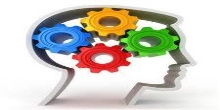 Describe the relationship you have with your parents.  How has this relationship shaped or impacted your view of marriage?If there is a problem within your marriage, who will you confide in other than your potential mate that provides wise counsel?  Are they kingdom-minded?Would you feel comfortable if your fiancée shared marital problems with a friend or family member?What is your parent’s attitude toward your fiancé?How do you perceive your prospective in-laws’ attitude toward you?In your opinion, when observing your significant others circle of friends and family; who among them are for your marriage and who among them are against your marriage?How will you all go about eliminating negative outside influences that once held close ties to you as a single-individual?On a scale of 1 to 10 (10 being the best) how would you rate your relationship with your future in-laws? Explain.What type of relationship do you expect to have with your parents and your in-laws after you are married?What issues with your extended family may create a strain on your marriage?Describe in detail where and with whom you will spend your first Thanksgiving and Christmas?What can you do to express your love to your parents and future in-laws?Have any family members or friends stated any reservations or concerns about your engagement to your fiancé? What are they? Are the reservations similar in concern?What are the relational strengths you bring to your prospective marriage?What are the relational weaknesses you bring to your prospective marriage as a husband or wife?Name one or more minor conflicts in your relationship that do not need to be resolved (a minor conflict is a conflict that does not cause harm to the relationship, or a conflict that will go away on its own)List one or more moderate conflicts in your relationship (a moderate conflict is a conflict that does not threaten a healthy relationship, but its resolution would generate more harmony). List one or more major conflicts in your relationship (a major conflict is a significant issue that if left unresolved would damage or threaten a healthy relationship; or a recurring conflict that continually causes dissension). Complete this statement to your future spouse, “This is what I would like you to know about me in order to understand me better…”Are there any relationships for you or your fiancé that you can identify as needing additional boundaries (opposite sex, parents, friends, co-workers etc)?  What action steps would you suggest putting in place?What are your expectations about situations where one of you might be alone with someone of the opposite sex?What are you expectations of in-to-me-see?  What are your expectations of sex within your marriage?  How do you feel in-to-me-see and sex differ?How will you prevent the marriage bed from being defiled?Has trust in your relationship been previously broken (cheating, dishonesty, failure to follow-through).  If so, what steps have you taken to mend trust?If trust has not been regained, what needs to occur to gain the trust back?State honestly any fears, concerns, or apprehensions you feel about your anticipated marriage.Will you agree to give total access to each other’s technology / Social Media activities?  (Cellphone, Twitter, Facebook, Snapchat, Internet access, banking accounts, etc.)Fill in the blank.  I think any discretionary purchase over the following amount should require the agreement of both the husband and the wife:  $____________________.To be answered by the woman: Do you have any reservations or concerns about your fiancé’s spiritual life; his ability to lead you, yield in responsibilities, respect you, care for you, love and provide for you? What would they be? In which areas do you see that your fiancé needs to grow?To be answered by the man: Do you have any reservations or concerns about your fiancé’s spiritual life; her ability to respect you, follow you and yield to your leadership? What would they be? In which areas do you see that your fiancé needs to grow?To be answered by the woman: In what ways do you feel most unprotected by your future spouse?  Are these concerns based on insecurity or previous issues with your mate?To be answered by the man: In what ways do you feel most unprotected by your future spouse?  Are these concerns based on insecurity or previous issues with your mate?How do you expect to cultivate your faith together after you are married?To be answered by the woman: In what ways do you feel protected by your future spouse?  Please provide examples of how your fiancée affirms you?To be answered by the man: In what ways do you feel most protected by your future spouse?  Please provide examples of how your fiancée affirms you?How do you handle money? How does your fiancé handle money? What financial concerns do you have about your relationship? How much debt do you currently have? What is your attitude towards debt, use of credit cards, etc.?What is your median credit score?  Will this help or hurt your marital financial goals?Who will manage your family finances? Do you have a tentative budget? Do you have financial goals?  Are you able to provide it upon request?What are your thoughts about children? How soon would you like to have children? How many? If you should be unable to have children, would you adopt a child?  Are you blending families?  How do you plan to parent within a blended & blessed family?  Can blended children be disciplined equally by both spouses?  If not, why?If Blended & Blessed, which parent has the parental rights?  How does this affect the extended family relationships of the child/children within your family?How would your parenting of your children differ from that which you received?What would you like to see God accomplish through your marriage?What is your Marital Ministry?  As a couple how are you going to give your time, your talents and treasures to God? What area of ministry do you currently serve (greeters, men’s ministry, choir, refuge productions) How are you contributing to the house of the Lord?*Are you and your potential spouse currently tithing a tenth of your Gross salary?  Malachi 3:10 “Bring the full tithe into the storehouse, that there may be food in my house.  Test me in this, “says the LORD Almighty, “and see if I will not throw open the floodgates of heaven and pour out so much blessings that there will not be room enough to store it.”Describe the kind of prayer life you want to have together when you get married?  (Ideally you should pray these four ways: Individually at set times, individually spontaneously, Together at set times, Together Spontaneously).How often are you in the house of the Lord?  Are you an Attender or are you a member?  At what church are you a member?  Does the church leadership recognize your daily contribution?When do you visit your Pastor at the altar?  When do you pray the most? Is it during a problem, during a testimony or both?If you and your fiancé have a major decision, what process would you use to ensure you will make a God-honoring decision?Did you consult God first regarding your potential spouse?  If so, what did he reveal to you?Are you ready to make the shift from “Me to We”?  If so, what steps have you taken to truly count the cost of the journey ahead?Your Name / Spouse’s Name?Wedding Date?